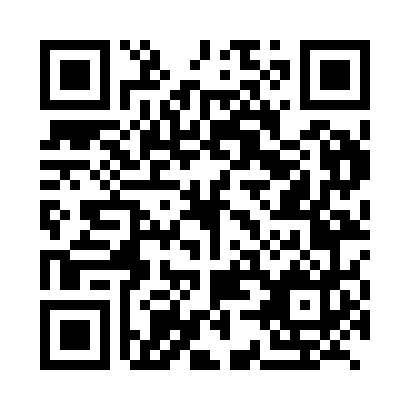 Prayer times for Bahon, SlovakiaWed 1 May 2024 - Fri 31 May 2024High Latitude Method: Angle Based RulePrayer Calculation Method: Muslim World LeagueAsar Calculation Method: HanafiPrayer times provided by https://www.salahtimes.comDateDayFajrSunriseDhuhrAsrMaghribIsha1Wed3:205:3112:475:518:0510:072Thu3:175:2912:475:528:0610:093Fri3:145:2712:475:538:0710:114Sat3:125:2612:475:548:0910:145Sun3:095:2412:475:548:1010:166Mon3:065:2312:475:558:1210:197Tue3:035:2112:475:568:1310:218Wed3:015:2012:475:578:1410:249Thu2:585:1812:475:588:1610:2610Fri2:555:1712:475:598:1710:2911Sat2:525:1512:475:598:1910:3112Sun2:505:1412:476:008:2010:3413Mon2:475:1312:476:018:2110:3614Tue2:445:1112:476:028:2310:3915Wed2:415:1012:476:038:2410:4116Thu2:395:0912:476:038:2510:4417Fri2:365:0712:476:048:2610:4618Sat2:335:0612:476:058:2810:4919Sun2:305:0512:476:068:2910:5120Mon2:305:0412:476:068:3010:5421Tue2:295:0312:476:078:3110:5622Wed2:295:0212:476:088:3310:5723Thu2:295:0112:476:088:3410:5724Fri2:285:0012:476:098:3510:5825Sat2:284:5912:476:108:3610:5926Sun2:284:5812:476:108:3710:5927Mon2:274:5712:476:118:3811:0028Tue2:274:5612:486:128:3911:0029Wed2:274:5612:486:128:4011:0130Thu2:274:5512:486:138:4111:0131Fri2:274:5412:486:148:4211:02